國立臺東大學學生事務處活動成果報告表主題：106學年度第一學期全校導師會議暨導師知能研習願景咖啡館活動106學年度第一學期全校導師會議暨導師知能研習願景咖啡館活動106學年度第一學期全校導師會議暨導師知能研習願景咖啡館活動106學年度第一學期全校導師會議暨導師知能研習願景咖啡館活動106學年度第一學期全校導師會議暨導師知能研習願景咖啡館活動時間：106年10月16日(星期一) 12:50-14:30參與人數參與人數服務人數參加人數時間：106年10月16日(星期一) 12:50-14:30參與人數參與人數661地點：圖書資訊館二樓C207推廣教室圖書資訊館二樓C207推廣教室圖書資訊館二樓C207推廣教室圖書資訊館二樓C207推廣教室圖書資訊館二樓C207推廣教室概要：校長頒發陸軍中校教官獎章及學務處各組業務報告，安排交通意外事故、自殺防治講師案例說明分享，講師與導師之間互動問題討論。校長頒發陸軍中校教官獎章及學務處各組業務報告，安排交通意外事故、自殺防治講師案例說明分享，講師與導師之間互動問題討論。校長頒發陸軍中校教官獎章及學務處各組業務報告，安排交通意外事故、自殺防治講師案例說明分享，講師與導師之間互動問題討論。校長頒發陸軍中校教官獎章及學務處各組業務報告，安排交通意外事故、自殺防治講師案例說明分享，講師與導師之間互動問題討論。校長頒發陸軍中校教官獎章及學務處各組業務報告，安排交通意外事故、自殺防治講師案例說明分享，講師與導師之間互動問題討論。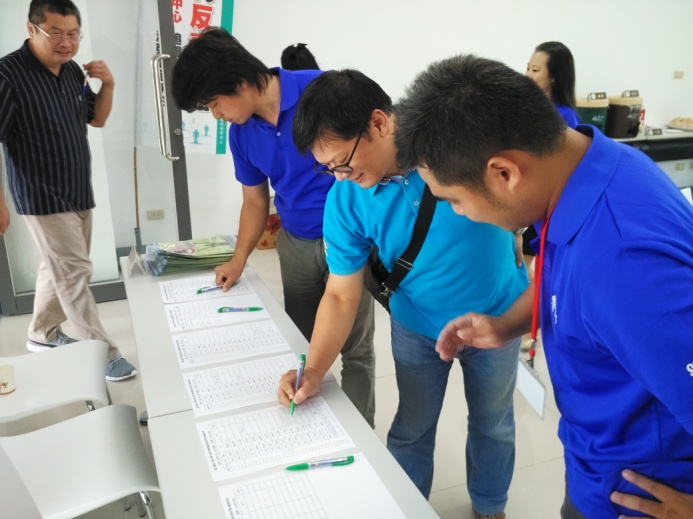 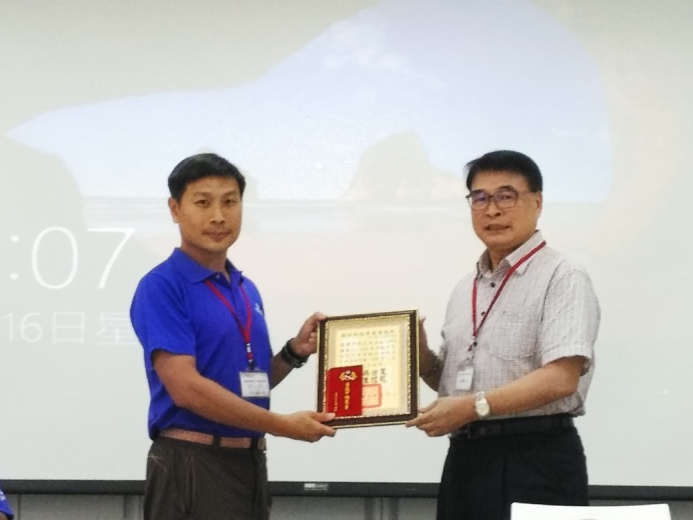 說明：導師報到說明：導師報到說明：導師報到說明：校長頒發高泉元教官陸軍獎狀說明：校長頒發高泉元教官陸軍獎狀說明：校長頒發高泉元教官陸軍獎狀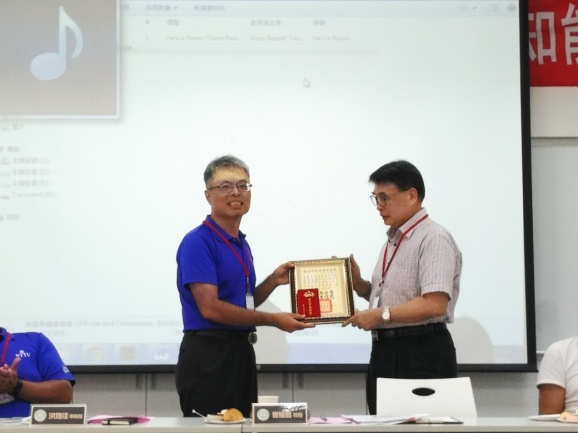 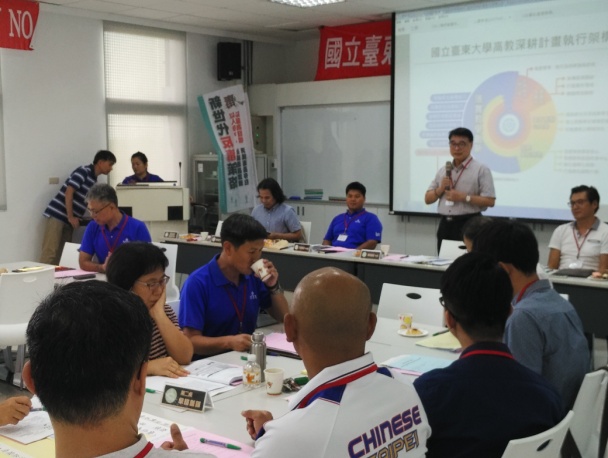 說明：校長頒發馮國峻教官陸軍獎狀說明：校長頒發馮國峻教官陸軍獎狀說明：校長頒發馮國峻教官陸軍獎狀說明：校長開場說明：校長開場說明：校長開場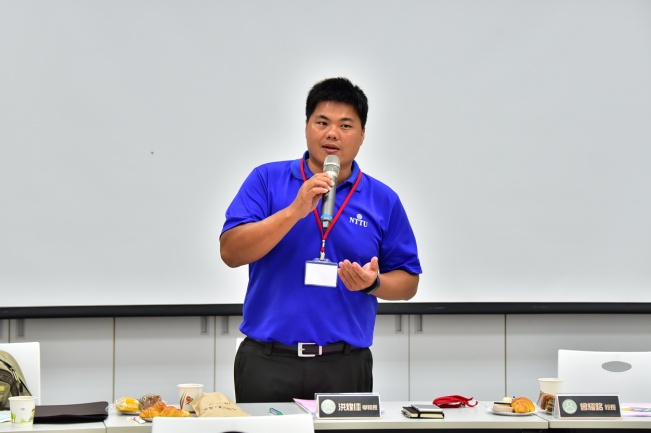 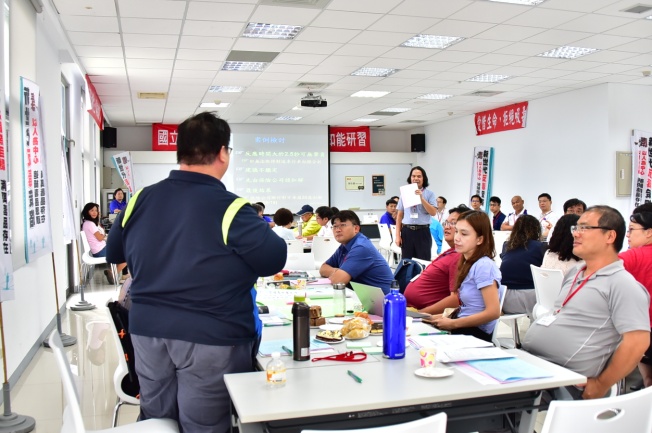 說明：學務長致詞及活動流程說明說明：學務長致詞及活動流程說明說明：學務長致詞及活動流程說明說明：陳高村講師與導師問題對答說明：陳高村講師與導師問題對答說明：陳高村講師與導師問題對答主題：106學年度第一學期全校導師會議暨導師知能研習願景咖啡館活動106學年度第一學期全校導師會議暨導師知能研習願景咖啡館活動106學年度第一學期全校導師會議暨導師知能研習願景咖啡館活動106學年度第一學期全校導師會議暨導師知能研習願景咖啡館活動106學年度第一學期全校導師會議暨導師知能研習願景咖啡館活動時間：106年10月16日(星期一) 12:50-14:30參與人數參與人數服務人數參加人數時間：106年10月16日(星期一) 12:50-14:30參與人數參與人數661地點：圖書資訊館二樓C207圖書資訊館二樓C207圖書資訊館二樓C207圖書資訊館二樓C207圖書資訊館二樓C207概要：學務處業務報告，校長頒發陸軍中校教官獎章，交通意外事故及自殺防治講師案例分享說明，講師與導師之間互動問題討論。學務處業務報告，校長頒發陸軍中校教官獎章，交通意外事故及自殺防治講師案例分享說明，講師與導師之間互動問題討論。學務處業務報告，校長頒發陸軍中校教官獎章，交通意外事故及自殺防治講師案例分享說明，講師與導師之間互動問題討論。學務處業務報告，校長頒發陸軍中校教官獎章，交通意外事故及自殺防治講師案例分享說明，講師與導師之間互動問題討論。學務處業務報告，校長頒發陸軍中校教官獎章，交通意外事故及自殺防治講師案例分享說明，講師與導師之間互動問題討論。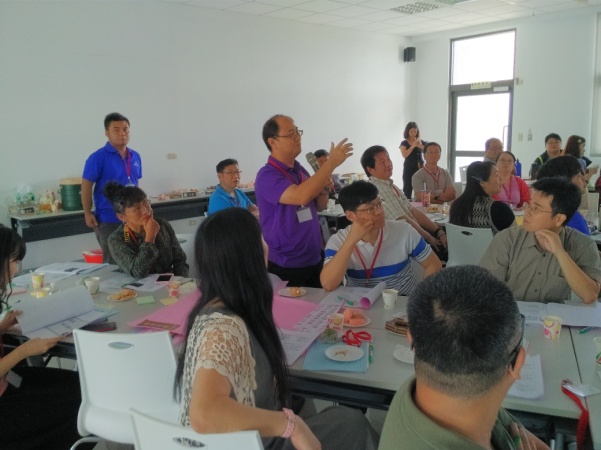 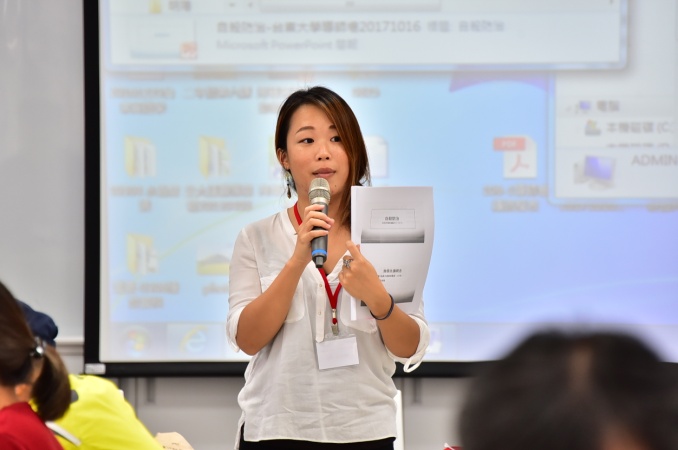 說明：講師與導師問題對答說明：講師與導師問題對答說明：講師與導師問題對答說明：林佳儀諮商心理師自殺防治案例分享說明：林佳儀諮商心理師自殺防治案例分享說明：林佳儀諮商心理師自殺防治案例分享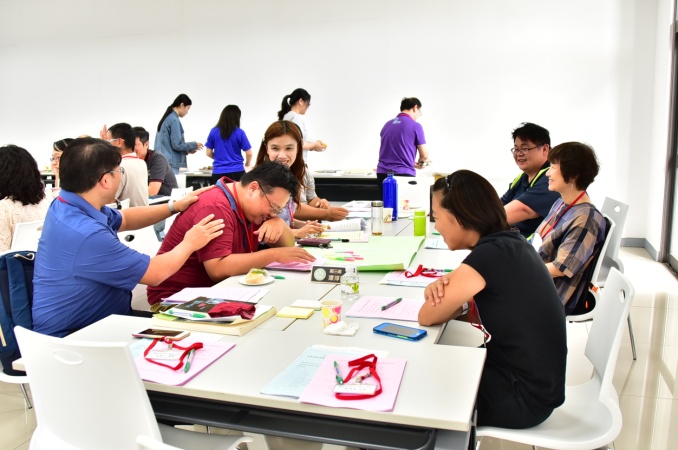 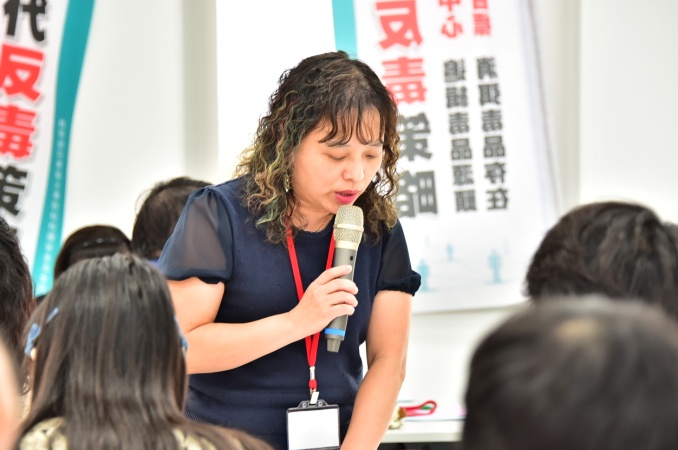 說明：導師之間相互交流說明：導師之間相互交流說明：導師之間相互交流說明：心理輔導組何育真組長業務報告說明：心理輔導組何育真組長業務報告說明：心理輔導組何育真組長業務報告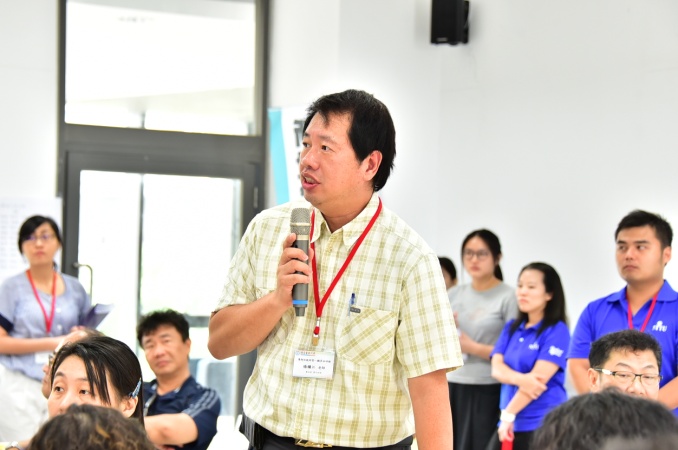 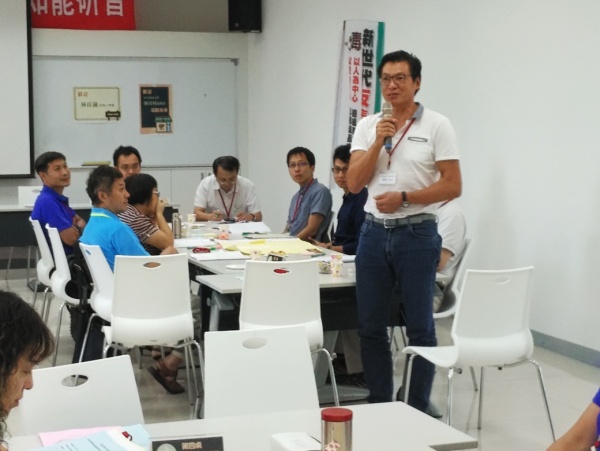 說明：導師提問學務處相關業務說明：導師提問學務處相關業務說明：導師提問學務處相關業務說明：副校長回復說明情形說明：副校長回復說明情形說明：副校長回復說明情形